Вищий навчальний заклад Укоопспілки 
«ПОЛТАВСЬКИЙ УНІВЕРСИТЕТ ЕКОНОМІКИ І ТОРГІВЛІ»
(ПУЕТ)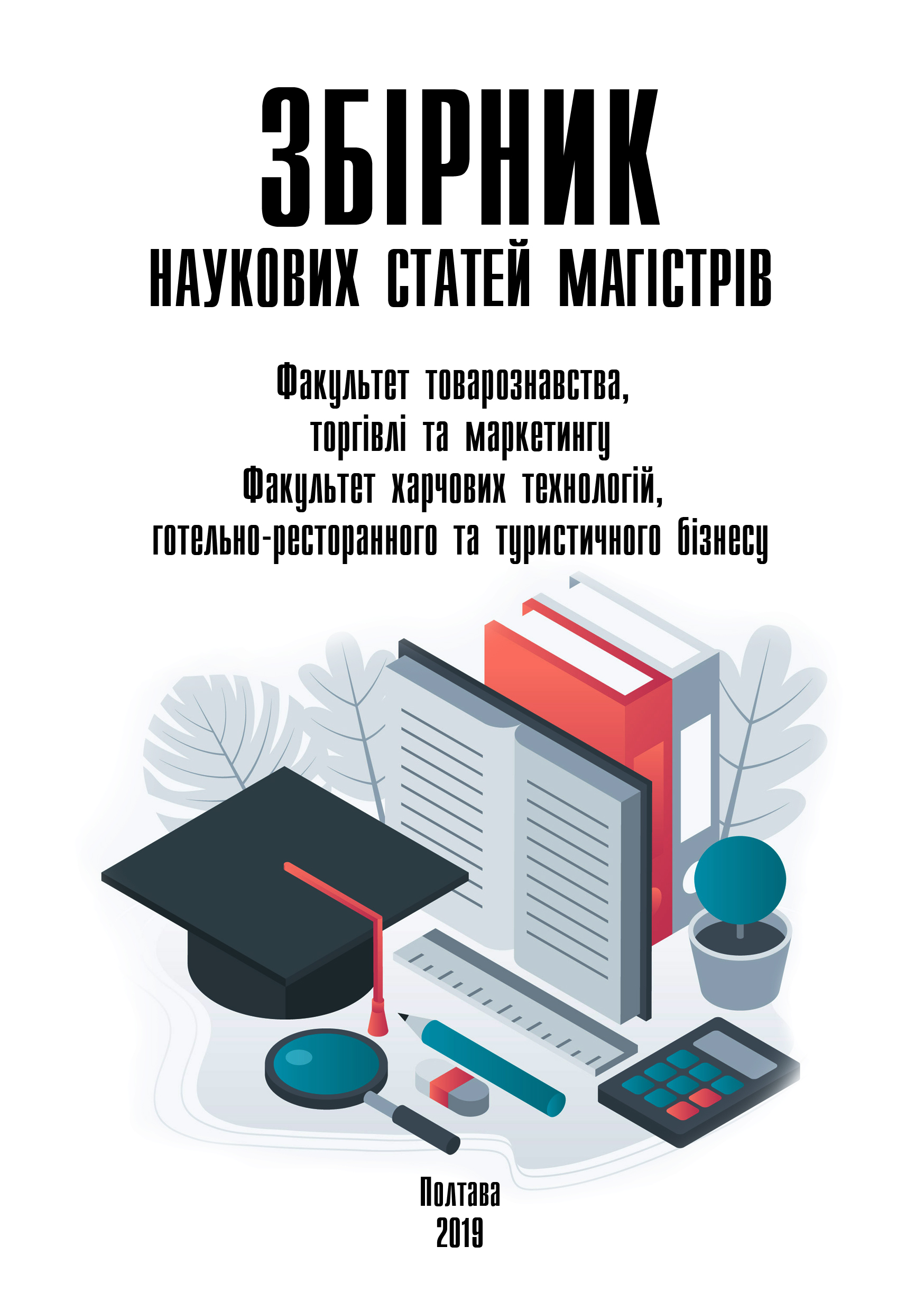 ЗБІРНИК 
наукових статей магістрів
Факультет товарознавства, 
торгівлі та маркетингуФакультет харчових технологій, 
готельно-ресторанного 
та туристичного бізнесуПолтаваПУЕТ2019Редакційна колегія:Головний редактор – О. О. Нестуля, д. і. н., професор, ректор Вищого навчального закладу Укоопспілки «Полтавський університет економіки і торгівлі» (ПУЕТ).Заступник головного редактора – С. В. Гаркуша, д. т. н., професор, проректор з наукової роботи ПУЕТ.Відповідальний секретар – Н. М. Бобух, д. філол. н., професор, завідувач кафедри української, іноземної мов та перекладу ПУЕТ.Відповідальні редактори:А. С. Ткаченко, к. т. н., доцент, декан факультету товарознавства, торгівлі та маркетингу ПУЕТ;В. О. Скрипник, д. т. н., доцент, декан факультету харчових технологій, готельно-ресторанного та туристичного бізнесу ПУЕТ.Члени редакційної колегії:Г. О. Бірта, д. с.-г. н., професор (за спеціальністю Підприємництво торгівля та біржова діяльність), завідувач кафедри товарознавства, біотехнології, експертизи та митної справи ПУЕТ;П. Ю. Балабан, к. е. н., професор (за спеціальністю Товарознавство та комерційна діяльність), завідувач кафедри підприємництва, торгівлі та біржової діяльності ПУЕТ;Н. В. Карпенко, д. е. н., професор (за спеціальністю Маркетинг), завідувач кафедри маркетингу ПУЕТ;Г. П. Хомич, д. т. н., професор (за спеціальністю Харчові технології), завідувач кафедри харчових виробництв і ресторанного господарства ПУЕТ;Т. В. Капліна, д. т. н., професор (за спеціальністю Готельно-ресторанна справа), завідувач кафедри готельно-ресторанної та курортної справи ПУЕТ;І. М. Петренко, д. і. н., професор (за спеціальністю Освітні, педагогічні науки), завідувач кафедри педагогіки та суспільних наук ПУЕТ.ISBN 978-966-184-363-8У збірнику представлено результати наукових досліджень магістрів спеціальностей: Підприємництво, торгівля та біржова діяльність освітні програми «Товарознавство та експертиза в митній справі» і «Товарознавство та комерційна діяльність»; Маркетинг освітня програма «Маркетинг»; Готельно-ресторанна справа освітня програма «Готельно-Рресторанна справа»; Харчові технології освітня програма «Технології в ресторанному господарстві»; Освітні, педагогічні науки освітня програма «Педагогіка вищої школи».УДК 658.62:05.52]+640+338.48]](062.552)Матеріали друкуються в авторській редакції мовами оригіналів.За виклад, зміст і достовірність матеріалів відповідають авториУДК 378ПРОЕКТУВАННЯ ВИКЛАДАЧЕМ ПРОГРАМНО-ПЕДАГОГІЧНИХ ЗАСОБІВ НАВЧАННЯ С. І. Шашко, магістр спеціальності Освітні, педагогічні науки освітня програма «Педагогіка вищої школи»І. В. Усано, к. філософ. н., доцент – науковий керівникАнотація. У статті розглядається сутність програмно-педагогічних засобів навчання та педагогічних умов їх застосування у інформаційних технологіях підготовки майбутніх фахівців.Ключові слова: педагогічні умови, програмно-педагогічні засоби, інформаційні технології, навчальний процес, підготовка майбутніх фахівців. Abstract. The article deals with the essence of software-pedagogical means of training and pedagogical conditions of their application in information technologies of training of future specialists.Key words: pedagogical conditions, software-pedagogical means, information technologies, educational process, training of future specialists.Постановка проблеми. Проектування дозволяє відобразити цільові, методологічні, технологічні, змістові, структурні аспекти підготовки викладачів до використання технологій навчання. В основі їхньої підготовки до проектування технологій навчання покладено ідею суб’єктно-продуктивного характеру підготовки [2, с. 104–107; 5, с. 26–29]. Практика закладів вищої освіти України потребує теоретичного вирішення проблеми проектування програмно-педагогічних засобів з використанням інформаційних технологій. Оскільки проектування навчального процесу визначено одним із перспективних і пріоритетних шляхів удосконалення системи освіти, він передбачає використання сучасних програмно-педагогічних засобів, інструментарієм системного проектування процесу підготовки майбутніх фахівців є інформаційні технології навчання.Аналіз останніх джерел і публікацій показав, що проблема проектування технологій навчання і програмно-педагогічних засобів є об’єктом дослідження науковців. На важливість педагогічного проектування указували в свій час А. Макаренко і В. Сухомлинський. Теоретичні аспекти проектування навчально-виховного процесу розглядалися у працях В. Безрукової, І. Беха, В. Бондаря, О. Дубасенюк, О. Коберника, Л. Лебедик 
[1–3], А. Лігоцького, І. Підласого, Г. Селевка, В. Стрельнікова [4–11] та ін. Аналіз педагогічних досліджень проблеми застосування інформаційних технологій у навчальному процесі, характеристика їх змісту і сутності дають підстави вважати, що у межах проектування навчального процесу система підготовки майбутніх фахівців на основі інформаційних технологій може ефективно розвиватися лише за наявності певних педагогічних умов.Формулювання мети. Метою статті є виявлення педагогічних умов застосування програмно-педагогічних засобів у інформаційних технологіях підготовки майбутніх фахівців.Виклад основного матеріалу дослідження. Термін «педагогічні умови» у сучасній педагогічній науці у своєму трактуванні не має загальновизнаної позиції. У філософії «умова» розглядається як те, від чого залежить дещо інше (обумовлене). Ученими, які досліджують процес підготовки фахівців у закладах вищої освіти, виділяються різні педагогічні умови залежно від завдань досліджень, зокрема: застосування ефективних засобів педагогічного впливу у навчальному процесі (О. Кайдановська); формування умінь пізнавальної самостійності (О. Подзигун), створення на основі діалогового спілкування емоційного резонансу та активізація творчо-пошукової самостійної діяльності на основі міжособистісної взаємодії студента й викладача (М. Пічкур); алгоритмізація у закладі вищої освіти навчального процесу на основі системного використання засобів інформаційних технологій (В. Імбер); забезпечення інноваційної спрямованості професійної підготовки фахівця (І. Богданова, О. Подзигун); формування на основі використання дидактичного потенціалу комп’ютерних систем вмінь організації майбутньої педагогічної діяльності (Р. Гуревич, Ю. Жук, Т. Лавіна); формування позитивної мотивації у майбутніх фахівців до інформаційної діяльності; залучення до інтенсивної інформаційної діяльності студентів, створення під час вивчення різних дисциплін професійно значимих інформаційних продуктів (А. Коломієць). Педагогічними умовами є цілісна сукупність взаємно підпорядкованих обставин, чинників, кожен з яких є необхідною складовою для реалізації максимально ефективного проектування навчального процесу засобами інформаційних технологій [1, с. 282–294; 2, с. 104–107; 5, с. 26–29; 10, с. 127–135]. Пропонуємо таку систему педагогічних умов: комплексне використання у ході проектування навчального процесу засобів інформаційних технологій;інструментальне забезпечення реалізації можливостей цих технологій; інформаційна готовність майбутніх фахівців.Засобами інформаційних технологій, що використовуються в навчальному процесі підготовки майбутніх фахівців, є: технічні засоби навчання; засоби комп’ютерних технологій; аудіовізуальні засоби; засоби мережевих і телекомунікаційних технологій; засоби медіатехнологій (Інтернет, преса). Програмно-педагогічні засоби можна класифікувати за групами. Залежно від виконуваного дидактичного завдання та функції в навчальному процесі: демонстраційно-інформаційні, дидактичне призначення яких полягає у наочному представленні навчального матеріалу, візуалізації явищ та процесів, що вивчаються; навчальні, функція яких у забезпеченні засвоєння та узагальнення знань, формуванні умінь і навичок діяльності (навчальної і практичної); довідкові, що надають користувачеві основну довідкову інформацію; інформаційно-пошукові, призначені для формування умінь і навичок пошуку, вибору, виведення та систематизації необхідної інформації; тренажерні, що використовуються для повторення чи закріплення вивченого раніше навчального матеріалу; навчально-ігрові, що призначенні для розвитку мислення, вміння аналізувати та прогнозувати, для формування пізнавальної мотивації, досвіду ухвалення індивідуальних оптимальних рішень, обрання оптимальних стратегій дій; контролювальні – методичне призначення яких полягає у забезпеченні можливості контролю чи самоконтролю рівня оволодіння навчальним матеріалом; програмно-педагогічні засоби, що використовуються для організації самостійної роботи студентів та виконують функцію розвитку пам’яті, уваги, реакції тощо.Залежно від інформаційно-навчальних функцій і особливостей побудови, програмно-педагогічні засоби поділяються на: електронні навчальні підручники і посібники, де використовуються гіпертекстові технології; мультимедійні посібники (мультимедіатехнології); довідкові системи; тренувальні програми для закріплення навчальних знань; контролювальні програми.Сформулюємо вимоги до програмно-педагогічних засобів: загальнодидактичні вимоги (науковість і доступність змісту, проблемність, наочність, систематичність, індивідуалізація навчання, активність і самостійність діяльності студентів); специфічні дидактичні вимоги (адаптивність, оптимізація змісту, збагачення знань, оптимальне співвідношення теоретичної і практичної підготовки, візуалізація подання навчальної інформації, інтенсифікація процесу навчання, повнота і неперервності дидактичного циклу навчання, структурно-функціональний зв’язок подання навчального матеріалу); методичні вимоги (відповідність змісту навчальним планам і програмам з конкретних предметів, урахування специфіки навчального предмету, його поняттєвого апарату, особливостей методів дослідження закономірностей певної науки, урахування уже набутих знань, умінь і навичок); програмно-технічні вимоги (простота і зрозумілість інтерфейсу, зручність роботи користувача, простота і зрозумілість системи орієнтації та навігації у робочому середовищі тощо); психолого-ергономічні вимоги (позитивні стимули роботи користувача з програмою, зменшення психічного й фізіологічного навантаження студентів); естетичні вимоги (відповідність кольорового оформлення, виразність, цілісність, естетичне оформлення).Висновок. Таким чином, дидактичні завдання, що вирішуються в ході підготовки майбутніх фахівців по кожній із фахових дисциплін, є різноманітними та специфічними, мають професійну теоретичну та практичну спрямованість, характеризуються цілісністю та завершеністю. Усе це вимагає орієнтації на те, щоб з метою ефективного проектування навчального процесу на основі інформаційних технологій, їх різноманітні засоби використовувалися комплексно.Список використаних джерелЛебедик Л. В. Інноваційні технології підготовки викладачів вищої школи до проектування дидактичних систем в умовах магістратури / Лебедик Л. В., Вароді Я. І. // Україна. Цивілізація. Т. 5. Утвердження українського цивілізаційного простору: духовно-історичні передумови, сучасні тенденції та перспективи розвитку / Карпатський університет імені Августина Волошина; Українська богословська академія ; редкол. : Бедь В. В. (гол. ред.), Гай-данка Є. І. (відп. секр.), Урста С. В. та ін. – Ужгород : Вид. відділ КаУ, . 282–294.Лебедик Л. В. Особливості проектування інноваційних технологій навчання / Лебедик Л. В. // Дидаскал : часопис / А. Бойко (гол. ред.). Полтава : ПНПУ імені В. Г. Короленка, 2014. – Вип. 14. С. 104–107.Лебедик Л. В. Підготовка викладачів вищої школи до проектування дидактичних систем в умовах магістратури : монографія / Лебедик Л. В. – Полтава : ПУЕТ, 2018. – 425 с.Стрельніков В. Ю. Сучасні технології навчання у вищій школ : модульний посіб. для слухачів авторських курсів підвищення кваліфікації викладачів / Стрельніков В. Ю., Брітченко І. Г. – Полтава : ПУЕТ, 2013. – 309 с.Стрельніков В. Ю. Інноваційні технології навчання у контексті реалізації концепції «Нова українська школа» / Стрельніков В. Ю. // Інноваційний розвиток вищої освіти : глобальний, європейський та національний виміри змін : матеріали V Міжнар. наук.-практ. конф. (16–17 квітня 2019 року, м. Суми). – Суми : Вид-во СумДПУ імені А. С. Макаренка, 2019. – Т. 1. – С. 26–29.Стрельніков В. Ю. Основні категорії і поняття інноваційних технологій навчання / Стрельніков В. Ю. // Сучасна середня освіта: інновації, методологія, теорія, практика : тези доповідей на міжрегіональній науково-практичній конференції, 7 жовтня 2014 р. / за заг. ред. І. М. Бобер. Кременчук : ПП Щербатих О. В., 2014. – С. 297–300.Стрельніков В. Ю. Педагогічні основи забезпечення особистісного і професійного розвитку студентів засобами інноваційних технологій навчання / Стрельніков В. Ю. – Полтава : ПУСКУ, 2002. – Кн. 1. – 295 с. ; Кн. 2. – 230 с.Стрельніков В. Ю. Проектування вчителем інтерактивних технологій навчання на основі електронних освітніх ресурсів / Стрельніков В. Ю. // Фізико-математична освіта : науковий журнал. – 2017. – Вип. 4 (14). – С. 349–352.Стрельніков В. Ю. Проектування професійно-орієнтованої дидактичної системи підготовки бакалаврів економіки : монографія / Стрельніков В. Ю. – Полтава : ПУСКУ, 2006. – 335 с.Стрельніков В. Ю. Проектування системи інтенсивного електронного навчання як умови забезпечення системної і фундаментальної підготовки фахівців у контексті інтеграції вищої освіти України до європейського освітнього простору / Стрельніков В. Ю. // Вища освіта України. Додаток 4, том ІІ (14). – 2009. Тематичний вип. – С. 127–135.Стрельніков В. Ю. Теоретичні основи проектування як складової професійної діяльності педагога / Стрельніков В. Ю. // Імідж сучасного педагога. – 2004. – № 7. – C. 31–33.ЗМІСТФАКУЛЬТЕТ ТОВАРОЗНАВСТВА, 
ТОРГІВЛІ ТА МАРКЕТИНГУСпеціальність 
Підприємництво, торгівля та біржова діяльністьОсвітня програма 
«Товарознавство та експертиза в митній справі»Глущенко Р. С. Дослідження джерел світла для 
вирощування рослин в умовах закритого ґрунту	3Грицик Р. І. Порівняльна характеристика 
ґрунтових насосів вітчизняного виробництва	8Омельченко В. В. Порівняльні характеристика теплових керамічних панелей для обігріву побутових приміщень	14Папеян К. А. Дослідження характеристик 
штучних алмазних порошків за формою кристалу	20Петрушевська М. С. Особливості 
формування вітчизняного ринку джемів	25Сімонов О. О. Дослідження характеристик індустріальних 
олив та оцінка споживних властивостей	30Шерстюк А. Є. Дослідження відповідності світлодіодних світильників вимогам технічних регламентів	35Освітня програма 
«Товарознавство і комерційна діяльність»Медведь А. Г. Тенденції розвитку 
малого торговельного підприємництва	41Освітня програма 
«Товарознавство та комерційна діяльність»Антосик А. В. Фактори формування 
якості картопляних чіпсів	46Бугай Д. В. Оцінка якості цукрової кукурудзи 
консервованої за органолептичними та 
фізико-хімічними показниками	51Федорова М. А. Вивчення 
конкурентоспроможності яєць різних виробників	57Яремченко Б. А. Cучасні тенденції вітчизняного ринку пива	61Спеціальність
МаркетигAtta Kenzy Kwaku. The effect of customer 
satisfaction on customer retention	68Бойко С. С. Маркетингова діяльність 
підприємства будівельної галузі	71Бутенко В. Ю. Маркетингові дослідження 
будівельного підприємства	76Галібаренко В. С. Маркетингова діяльність підприємства	81Дамаскіна Л. О. Управління товарною політикою торговельного підприємства	86Добряк Р. О. Особливості формування 
бренду підприємства	90Журавель Ю. В. Управління 
маркетингом на підприємстві	95Левицька Ю. О. Маркетингові особливості 
роботи контакт-центру	100Лукаш Г. О. Маркетинг у сфері інтернет-послуг	105Макаренко А. С. Організація маркетингових 
досліджень на підприємстві	110Мизін Л. О. Комплекс маркетингу в сучасних умовах	115Романенко М. О. Взаємодія маркетингу та логістики в управлінні процесом продажів на підприємстві	121Frank Nana Sakey Jnr. Effect of branding 
on the consumer’s buying behavior	126ФАКУЛЬТЕТ ХАРЧОВИХ ТЕХНОЛОГІЙ, ГОТЕЛЬНО-РЕСТОРАННОГО ТА ТУРИСТИЧНОГО БІЗНЕСУСпеціальнітсь 
Готельно-ресторанна справаОсвітня програма «Готельно-ресторанна справа»Бейгул М. С. Інноваційні технології бронювання 
у підприємтвах готельного господартва	131Білизна А. В. Інноваційні методи 
енергозбереження в готелях	135Бортник К. О. Екологічність закладів 
ресторанного господарства	140Волокітіна А. О. Сучасний стан та перспективи 
проектування екологічних засобів розміщення	146Вотінцева А. О. Еко-маркетинг у готельному бізнесі	151Гаврилюк А. А. Туристичний потенціал 
міста Мукачево Закарпатської області	156Дуда Е. В. Готельний вендінг – нове явище 
для української економіки	159Дудник А. В. Розвиток концептуальних 
ресторанів України	161Івашина В. Е. Реалізація автоматизованої 
системи управління в діяльність готелю	167Каленіченко А. Перспективи розвитку 
концептуальних готелів в Україні	170Кравченко А. Д. Реалізація концепції 
халяльного туризму у готельному бізнесі	176Курдов Б. А. Впровадження інновацій у 
висококомфортних готелях	180Лаврусенко В. В. Інновація «table tracker» для 
впровадження в ресторані при готелі	183Максак Є. А. Touch table як інтерактивний 
вид комунікації зі споживачами готелю	186Малуха В. В. Енергозберігаючі технології 
у готельному бізнесі	190Мороз В. В. Розвиток готельно-ресторанного 
господарства в Україні	195Пиляй Є. І. Розвиток індустрії ділового 
туризму на Полтавщині	199Плахтюк В. Ю. Еко-інноваційна концепція гостинності в діяльності готельного господарства світу та України	204Шейка А. В. Сучасні тренди в ресторанному господарстві 
як інструмент підвищення конкурентноспроможності вітчизняних закладів харчування	210Колесніков А. М. Роль інформаційних технологій у 
розвитку готельно-ресторанного бізнесу України	216СПЕЦІАЛЬНІСТЬ ХАРЧОВІ ТЕХНОЛОГІЇОсвітня програма 
«Технології в ресторанному господарстві»Байдун О. Ю. Використання пектиновмісної 
сировини у технології бісквітних виробів	222Гуменюк А. О., Лазарик Г. Ю., Сафонов Д. Б. Модифікація технологічних характеристик фаршів із м’яса птиці	227Капустянський С. В. Удосконалення технології 
паштету печінкового за рахунок використання 
каротиновмісної сировини	233Коваленко О. В. Розробка овочево-фруктових 
пюре для розширення асортименту кремів	238Костюк Б. О. Підвищення харчової цінності 
масляного бісквіту за рахунок ядра соняшнику	244Куликова В. І. Збагачення вітамінами 
виробів з дріжджового тіста	249Лисенко Ю. Г. Дослідження впливу органічних кислот 
на якісні показники напівфабрикатів з м’яса кроля	254Литвиненко О. С. Удосконалення технології 
напоїв оздоровчого спрямування з 
використанням рослинної сировини	260Михнюк О. М., Добринь Ю. М., Горобець О. М. 
Використання вторинної рослинної сировини 
в технології солодких страв	266Никоненко Б. С. Удосконалення технології функціональних продуктів за рахунок використання рослинної сировини	272Павлова А. В., Білоусенко В. В., Михнюк О. А., Горобець О. М. Використання порошку з вичавок журавлини в технології борошняних кондитерських виробів	277Педченко М. Г., Топал А. А., Кузьменко Є. В. Використання хеномелесу в технології маринадів для м’яса рапани	284Попов Я. О. Збагачення мінеральними речовинами мучних кондитерських виробів за рахунок водоростей	290Путря А. Ю., Михайлик Т. О. Оптимізація маринадів 
на основі хеномелесу для м’ясних виробів	295Сергєйчук Я. Д. Фокачча підвищеної харчової цінності	300Солод І. С. Технологія мармеладу з ріпчастої цибулі	305Хохідра Б. В. Удосконалення технології блонді 
за рахунок додавання рослинної сировини 
підвищеної харчової цінності	310Цегельник Т. Д., Сокол А. А., Іванов В. Ю., Горобець О. М. Використання відходів кавового виробництва 
в технології борошняних виробів	315Янчук А. Д. Використання рослинної сировини 
у технології десертної продукції	321Ярошовець С. С. Розширення асортименту м’ясних січених виробів за рахунок використання спіруліни	326Спеціальність 
Освітні, педагогічні наукиОсвітня програма «Педагогіка вищої школи»Гладков Д. Ю. Проектування викладачем вищої 
школи інноваційних технологій навчання	332Гладкова О. А. Методологічний потенціал 
синергетичного підходу у професійній 
діяльності викладача вищої школи	338Гонта М. С. Педагогічні умови формування правової 
культури майбутніх фахівців в умовах коледжу	343Давидова Н. І. Компоненти моделі підготовки викладачів 
до проектування технологій навчання	349Калюжний В. В. Створення і забезпечення 
викладачем мотиваційного компонента для формування пізнавальних інтересів студентів-аграріїв	355Королюк Л. С. Педагогічні умови підготовки 
майбутніх фахівців до міжкультурної комунікації	360Королюк Р. І. Підготовка майбутніх фахівців засобами електронних освітніх ресурсів в умовах коледжу	366Литвин А. М. Педагогічні умови формування 
інформаційної культури особистості 
майбутнього фахівця зв’язку	372Мискова Г. В. Підготовка фахівців юридичних 
спеціальностей на основі інноваційних 
технологій навчання	378Науменко Л. О. Формування управлінської 
компетентності майбутнього викладача 
в умовах магістратури	383Рибальченко С. А. Методологія модульної 
структури навчальних дисциплін	389Сафронова Г. В. Теоретико-метологічні засади 
професійної підготовки фахівців на основі 
інноваційних технологій навчання	395Сойка В. Б. Критерії підготовки викладача 
вищої школи до формування професійної 
компетентності майбутніх фахівців у 
технічному коледжі	401Тризна К. А. Формування професійно-
комунікативної компетентності майбутніх 
фахівців медичного профілю	407Шашко С. І. Проектування викладачем 
програмно-педагогічних засобів навчання	412Наукове виданняЗБІРНИК 
наукових статей магістрів
Факультет товарознавства, 
торгівлі та маркетингуФакультет харчових технологій, 
готельно-ресторанного 
та туристичного бізнесу. Полтава, 8 червня 2012 рокуГоловний редактор М. П. ГречукКомп’ютерна верстка О. С. КорнілічФормат 6084/16. Ум. друк. арк. 24,7.Тираж 80 пр. Зам. № 092/1667.Видавець і виготовлювачВищий навчальний заклад Укоопспілки 
«Полтавський університет економіки і торгівлі»,к. 115, вул. Коваля, . Полтава, 36014; (0532) 50-24-81Свідоцтво про внесення до Державного реєстру видавців, виготівників і 
розповсюджувачів видавничої продукції ДК № 3827 від 08.07.2010 р.УДК 658.62:05.52]+640+338.48]](062.552)З-41Друкується відповідно до наказу університету № 135-Н від 20 серпня 2019 р.З-41Збірник наукових статей магістрів. Факультет товарознавства, торгівлі та маркетингу. Факультет харчових технологій, готельно-ресторанного та туристичного бізнесу. – Полтава : ПУЕТ, 2019. – 425 с.ISBN 978-966-184-363-8© Вищий навчальний заклад Укоопспілки «Полтавський університет економіки і торгівлі», 2019